ROWLAND EDWARD GIBSONis honored on Panel 14E, Line 67 of the Vietnam Veterans Memorial.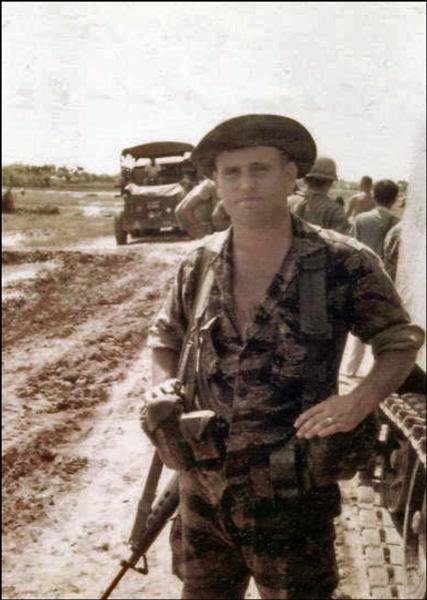 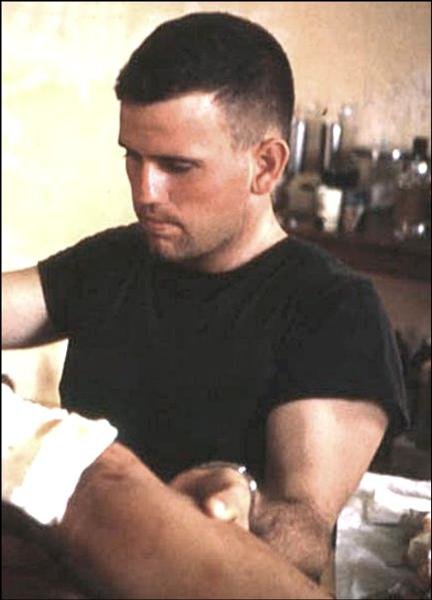 Wall Name:  ROWLAND E GIBSONDate of Birth: 7/21/1944 Date of Casualty: 1/22/1967 Home of Record: INDIANAPOLIS County of Record: INDIANAPOLIS AND MARION COUNTY State: IN Branch of Service: ARMY Rank: SGT Panel/Line:14E, 67Casualty Province: HUA NGHIA http://www.vvmf.org/Wall-of-Faces/18450/ROWLAND-E-GIBSON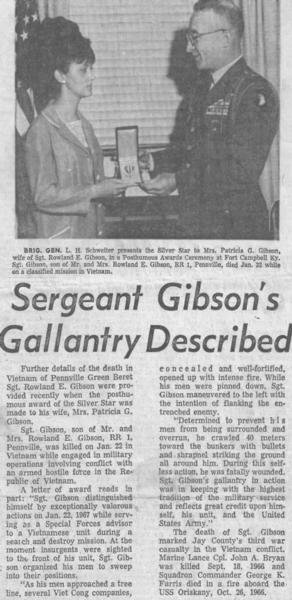 